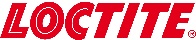 Dispense Needle PPC18GA, greenType No. 97222Order No. 88661Quantity: 50Dispense Needle PPC18GA, greenType No. 97222Order No. 88661Quantity: 50Dispense Needle PPC18GA, greenType No. 97222Order No. 88661Quantity: 50Dispense Needle PPC18GA, greenType No. 97222Order No. 88661Quantity: 50Dispense Needle PPC20GA, pinkType No. 97223Order No. 88662Quantity: 50Dispense Needle PPC20GA, pinkType No. 97223Order No. 88662Quantity: 50Dispense Needle PPC20GA, pinkType No. 97223Order No. 88662Quantity: 50Dispense Needle PPC20GA, pinkType No. 97223Order No. 88662Quantity: 50Dispense Needle PPC22GA, blueType No. 97224Order No. 88663Quantity: 50Dispense Needle PPC22GA, blueType No. 97224Order No. 88663Quantity: 50Dispense Needle PPC22GA, blueType No. 97224Order No. 88663Quantity: 50Dispense Needle PPC22GA, blueType No. 97224Order No. 88663Quantity: 50Dispense Needle PPC18GA, greenType No. 97222Order No. 88661Quantity: 50Henkel AG & Co. KGaA  www.loctite-equipment.comStandort München    www.henkel.deGutenbergstr. 3D-85748 Garching bei München    Made in USA© Registered Trademark© Henkel AG & Co. KGaA 2009